____________________________________________________________________The Georgia Department of Community Health, HCBS Waiver incident reporting system:The HCBS Incident Report can be accessed at - HCBS Incident Reporting System | Georgia Medicaid Additionally, we have a resources page to assist in training agency staff. Link to resource page:https://medicaid.georgia.gov/programs/all-programs/waiver-programs/hcbs-incident-reporting-system-resourcesFor questions or technical assistance, please reach out to the HCBS Waiver Unit at: HCBS.IncidentReports@dch.ga.gov. General Services Manual 602.1B- suspending referrals to providers for failure to report incidents. 601.6- The responsibility for submission of an incident report falls on the first person to witness or discover the incident regardless of location or whether during the point of service.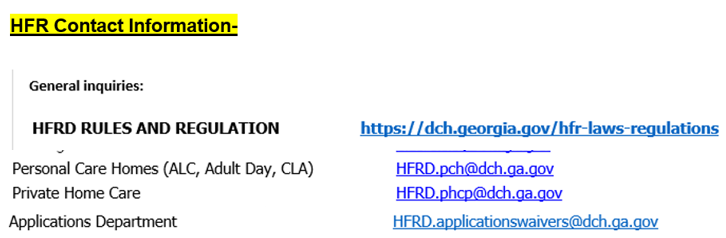 Healthcare Facility Regulation (HFR)- proxy forms/find a facility/complaints  https://dch.georgia.gov/divisionsoffices/hfrdEDWP Referral Process-     AAA contact information- https://aging.georgia.gov/locationsOnline referral system for CCSP referrals to the appropriate AAA-    link belowhttps://hssgaprod.wellsky.com/assessments/?WebIntake=2CBCF6CD-9412-4839-8EF8-5864FA6BA0F9*The link above is is the best way for providers to submit 3rd party referrals if they aren’t sure where they need to go.Policy Revisions included in the January 2024  (SFY 24) Edition of the EDWP Policy Manuals:  AttachedNetwork Meeting attendance- EDWP Provider Network Meetings consists of statewide meetings in the form of a webinar that are hosted by the Atlanta Regional Commission (ARC).  Providers must go to https://www.empowerline.org/for-professionals/medicaid-elderly-and-disabled-waiver-providers-meeting-information/  to register for each meeting ahead of time. Once registered, each provider will receive a confirmation e-mail that includes the link to join the webinar at the specified time and date.All network meeting information and presentations will be placed on the ARC Network Meeting webpage.Policy requires the attendance of two (2) network meetings per FISCAL (July 1 – June 30) year. Gen Services Manual Pg. VI-14. Corrective action can be applied for those providers who are not in compliance.*Network meeting reminders will ONLY be sent to agencies that have registered at the site to receive the reminders. We encourage all providers to register their email address at the registration site so that they will receive the reminders for themselves.The web-x format has the capability for DCH to track the time of logging on and off of the web-x for each provider. You must participate in the full web-x to receive credit for attending. WAIVERWAIVER SpecialistEDWP Provider SpecialistICWP LeadVonnie StellyVStelly@dch.ga.gov   470-542-9402EDWP Case Management SpecialistCCSP SOURCE LeadJill CrumpJill.Crump@dch.ga.gov  404 357 0161EDWP changes/questions/ALS F Registrations  ccsp.messages@dch.ga.govGAPPSharon Collins 404.683.5113scollins@dch.ga.gov  Sr Mgr, Business OpsAshley Livers 404.709.0248ashley.livers@dch.ga.gov Director, Program and Community SupportTaesha Ward 470-895-2777Taesha.ward3@dch.ga.govPA Management/Claims ResolutionDonna Elrod donna.elrod@dch.ga.gov  470-522-9620  Other ContactsDXC,  1-800-766-4456Provider Enrollment enrollment@dch.ga.gov Revalidation, revalidationenrollment2@dch.ga.gov CVO, 1 800-766-4456     outreachsupport@verisys.comGainwell-  Gainwell Field Representative assistance- GAMMIS website, www.MMIS.georgia.gov, select  Contact Information tab, then Contact Us tab. Choose the applicable drop-down from the list. Call 800-766-4456.  Finding a list of active medicaid providers in Ga	 https://dch.georgia.gov/ click on ‘providers’ and ‘provider directory’ATLANTA 404-463-3333.CSRA 888-922-4464Coastal 800-580-6860Georgia Mountains (Legacy Link) 855-266-4283Heart 888-367-9913Middle 888-548-1456NE 888-808-8020NW  800-759-2963River Valley (706) 256-2900Southern  888-732-4464SOWEGA 800-282-6612Three Rivers 866-854-5652* 866-552-4464, Option 2EVV information-  Schedule of events- EVV Schedule of Events | Georgia MedicaidHandouts and recordings-  EVV Service Providers | Georgia MedicaidTellus Training Webinars- Tellus | EVV Software & Claims Processing For Home Health/Long Term Care (4tellus.com)	Email questions to……Evv.medicaid@dch.ga.gov or visithttps://medicaid.georgia.gov/georgia-electronic-visit-verification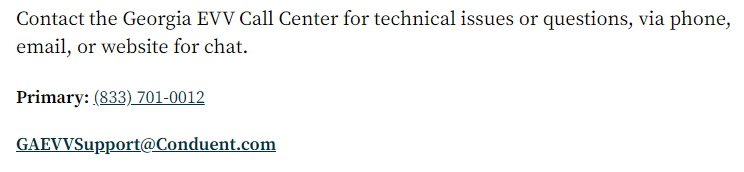 